UPAYA MENINGKATKAN MOTORIK HALUS MELALUI MEWARNAI GAMBAR DENGAN MENGGUNAKAN COLOURED SAND PADA ANAK USIA 5-6 TAHUN DI RA AR-RIDHO TG.MORAWA T.A 2021-2022SKRIPSIOleh:MARWIANI WIDIANPM 181424003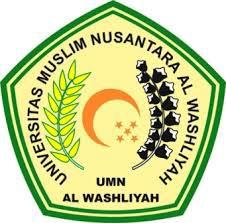 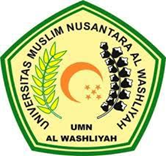 PROGRAM STUDI PENDIDIKAN ANAK USIA DINI FAKULTAS KEGURUAN DAN ILMU PENDIDIKANUNIVERSITAS MUSLIM NUSANTARA AL WASHLIYAHMEDAN2022UPAYA MENINGKATKAN MOTORIK HALUS MELALUI MEWARNAI GAMBAR DENGAN MENGGUNAKAN COLOURED SAND PADA ANAK USIA 5-6 TAHUN DI RA AR-RIDHO TG.MORAWA T.A 2021-2022         Skripsi ini diajukan sebagai syarat untuk memperoleh gelar Sarjana Pendidikan pada Program Studi Pendidikan Guru Pendidikan Anak Usia DiniOleh :Marwiani WidiaNPM 181424003PROGRAM STUDI PENDIDIKAN ANAK USIA DINI FAKULTAS KEGURUAN DAN ILMU PENDIDIKANUNIVERSITAS MUSLIM NUSANTARA AL WASHLIYAHMEDAN2022